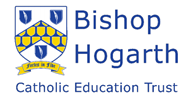 ASSISTANT HEADTEAHER – HEAD OF CATHOLIC LIFE and Character Development 
PERSON SPECIFICATIONStandard/Rec/Person Specification ESSENTIAL DESIRABLE Criteria No. ATTRIBUTE Stage Identified Criteria No. ATTRIBUTE Stage Identified Personal  E1  
E2 E4E5Christian Values & willingness to lead the Christian ethos of the School & CollegePractising Roman CatholicExperience of leading retreats, pilgrimages for adults and studentsAbility to lead whole school Mass/Liturgy/AssembliesAF/I/R AF/I/RAF/I/RAF/I/RQualifications & Education E6E7E8  QTS Good degree in relevant subject  Excellent IT skillsAF/C AF/C  AF/CD1D2 CCRSAbility to offer additional subject  C/I/L AF/C  Experience & Knowledge E9E10E11E12E13E14Understanding of current teaching pedagogy and curriculum trends Experience of leading PSHE/ Virtues/ Character education Experience of Trust / Diocesan PartnershipsExperience of Catholic InspectionLead Chaplaincy activities/teamsMonitored and led a department/managed department successfullyAF/ I/R/L AF/I/R AF/I/RAF/I/RAF/ID3D4D5D6D7D8D9Creative use of media for prayer and assembliesExperience and/or desire to teach at Post-16. Experience of working in Catholic SchoolsExperience of securing a love of subject and evidence of student uptake at A Level/on retreat/engaged in Catholic social teaching activitiesHave led JPII AwardHave worked with CAFOD/other Catholic Agencies to secure spiritual/prayerful/faith in action groups in schoolExperience of working with parents and governorsAF/I/R AF/I/RAF/RAF/I AF/IAF/IAF/ISpecial Requirements E15E16Committed and dedicated to the demands of teaching and raising standardsAble to make a significant contribution to the extra-curricular life of the college R/I AF/I/RE17 E18E19E17 E18E19Suitability to work with young people Application form completed fully and legibly. The ability to converse at ease with pupils/public/public bodies and provide advice in accurate spoken English is essential for the post.  Suitability to work with young people Application form completed fully and legibly. The ability to converse at ease with pupils/public/public bodies and provide advice in accurate spoken English is essential for the post.  R/D/L AF R/I/L Key – Stage identified AF Application Form Application Form C Certificates Certificates T Tests Tests P Presentation Presentation I Interview Interview R References References L Lesson Lesson 